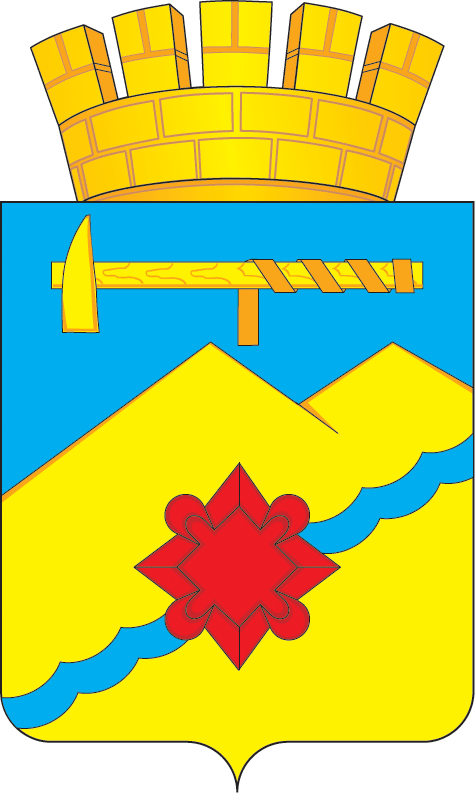 АДМИНИСТРАЦИЯ МУНИЦИПАЛЬНОГО ОБРАЗОВАНИЯГОРОД МЕДНОГОРСК ОРЕНБУРГСКОЙ ОБЛАСТИПОСТАНОВЛЕНИЕ______________________________________________________проект______Об утверждении  схемы размещения нестационарных торговых объектов на территории муниципального образования город МедногорскВ соответствии с Федеральным  законом  от    28 декабря    2009 года  № 381-ФЗ «Об основах государственного регулирования торговой деятельности в Российской Федерации», приказом Министерства сельского хозяйства, торговли, пищевой и перерабатывающей промышленности Оренбургской области от 15.06.2020 № 141 «Об утверждении порядка разработки и утверждения схемы размещения нестационарных торговых объектов на территории Оренбургской области» и руководствуясь статьями 45, 49, 50 Устава муниципального образования город Медногорск Оренбургской области и в целях упорядочения размещения и функционирования нестационарных торговых объектов:Утвердить схему размещения нестационарных торговых объектов на территории муниципального образования город Медногорск, согласно приложению к настоящему постановлению. Признать утратившими силу:2.1. Постановление администрации города от 15.02.2021 № 136-па «Об утверждении схемы размещения нестационарных торговых объектов на территории муниципального образования город Медногорск»;2.2.  Постановление администрации города  от 08.04.2021 № 375-па «О внесении изменений в постановление администрации города от 15.02.2021 № 136-па «Об утверждении схемы размещения нестационарных торговых объектов на территории муниципального образования город Медногорск»;2.3. Постановление администрации города от 15.06.2021 № 687-па «О внесении изменений в постановление администрации города от 15.02.2021 № 136-па «Об утверждении схемы размещения нестационарных торговых объектов на территории муниципального образования город Медногорск»;2.4. Постановление администрации города от 26.07.2021 № 816-па «О внесении изменений в постановление администрации города от 15.02.2021 № 136-па «Об утверждении схемы размещения нестационарных торговых объектов на территории муниципального образования город Медногорск»;2.5. Постановление администрации города от 15.12.2021 № 1425-па «О внесении изменений в постановление администрации города от 15.02.2021 № 136-па «Об утверждении схемы размещения нестационарных торговых объектов на территории муниципального образования город Медногорск». Контроль за исполнением настоящего постановления возложить на заместителя главы муниципального образования по финансово – экономической политике – начальника финансового отдела Никитину И.В.Постановление вступает в силу после его официального опубликования в газете  «Медногорский рабочий», подлежит размещению на официальном сайте администрации города Медногорска и в сети Интернет.Глава города                                                                      А.В. Нижегородов                                                                                                                                                                  Приложение                                                                                                                                                                                               к постановлению                                                                                                                                                                                              администрации города                                                                                                                                                                                              от  _______№___________________             № _______№ п/пАдрес нестационарного торгового объекта (далее НТО) (при его наличии или адресное обозначение места размещения НТО с указанием границ улиц, дорог, проездов, иных ориентиров (при наличии)Вид договора, заключенного (заключение которого возможно) в целях размещения НТОКадастровый номер земельного участка (при его наличии) или координаты характерных точек границ места размещения НТО или возможного места расположения НТОПлощадь земельного участка или места размещения НТО в здании, строении, сооружении, где расположен или где возможно расположить НТОУсловия размещенияВид НТОСпециализация НТОСтатус места положения НТОСрок расположения НТОФорма собственности на земле или земельный участок, здание, строение, сооружение, где расположен или возможно расположить НТО, а также наименование органа, уполномоченного на распоряжение соответствующим имуществом, находящимся в государственной или муниципальной собственности  1г. Медногорск,        ул.К.Маркса,29договор на размещение НТОг. Медногорск,        ул.К.Маркса,2927,0круглогодичноепавильонсмешанные товары12.01.2022-12.01.202712.01.2027 (возможность пролонгации) муниципальная собственность, Администрация муниципального образования город Медногорск2г. Медногорск,           ул. Моторная, 1а   (район магазина «Экспресс на Моторной» от границы парковки) договор на размещение НТОг. Медногорск,         ул. Моторная, 1а (район магазина «Экспресс на Моторной» от границы парковки)20,3круглогодичноепавильонживые цветы, сувенирная продукция08.07.2021-08.07.202608.07.2026 (возможность пролонгации)муниципальная собственность, Администрация муниципального образования город Медногорск3г. Медногорск,         район  магазина  «Рубль Бум» договор на размещение НТОг. Медногорск,         район магазина «Рубль Бум»25,0круглогодичноепавильонживые цветы, сувенирная продукция19.04.2021-19.04.202619.04.2026 (возможность пролонгации)муниципальная собственность, Администрация муниципального образования город Медногорск4г. Медногорск,         привокзальная площадь, ул. А.Гайдара договор на размещение НТОг. Медногорск,         привокзальная площадь, ул. А.Гайдара»58,5круглогодичноепавильонпродовольственные товары13.09.2021-13.09.202613.09.2026 (возможность пролонгации)муниципальная собственность, Администрация муниципального образования город Медногорск5г. Медногорск,         пересечение                ул. Советской  и         ул. Орджоникидзе  договор на размещение НТО г. Медногорск,       пересечение    ул. Советской и ул. Орджоникидзе  200,0круглогодичноепавильонпродукция общественного питанияне используется5 летмуниципальная собственность, Администрация муниципального образования город Медногорск6г. Медногорск,         центральная часть      ул. Ленина  договор на размещение НТО г. Медногорск,         центральная часть ул. Ленина  8,5круглогодичноепавильонпродукция общественного питанияне используется5 летмуниципальная собственность, Администрация муниципального образования город Медногорск7г. Медногорск,         центральная часть      ул. Ленина  договор на размещение НТО г. Медногорск,         центральная часть ул. Ленина  8,5круглогодичноепавильонпродукция общественного питанияне используется5 летмуниципальная собственность, Администрация муниципального образования город Медногорск8г. Медногорск,         центральная часть      ул. Советскаядоговор на размещение НТО г. Медногорск,         центральная часть                ул. Советская 3,0круглогодичноепавильонпродукция общественного питанияне используется5 летмуниципальная собственность, Администрация муниципального образования город Медногорск9г. Медногорск,         центральная часть      ул. Советскаядоговор на размещение НТО г. Медногорск,         центральная часть                ул. Советская 3,0круглогодичноепавильонпродукция общественного питанияне используется5 летмуниципальная собственность, Администрация муниципального образования город Медногорск10г. Медногорск,         центральная часть      ул. Советскаядоговор на размещение НТО г. Медногорск,         центральная часть                ул. Советская 3,0круглогодичноепавильонпродукция общественного питанияне используется5 летмуниципальная собственность, Администрация муниципального образования город Медногорск11г. Медногорск,         район ул. Советская, 18договор на размещение НТО 56:41:0103033:10 12,0круглогодичноекиоскпечатные издания, канцтовары20.01.2021-20.01.202620.01.2026 (возможность пролонгации)муниципальная собственность, Администрация муниципального образования город Медногорск12г. Медногорск,         район ул. Гагарина, 6договор на размещение НТО г. Медногорск,         район                ул. Гагарина, 615,0круглогодичноекиоскпродовольственные товары17.08.2020-17.08.202517.08.2025 (возможность пролонгации)муниципальная собственность, Администрация муниципального образования город Медногорск13г. Медногорскгородской парк договор на размещение НТОг. Медногорскгородской парк4,0круглогодичноекиоскпродукция общественного питанияне используется5 летмуниципальная собственность, Администрация муниципального образования город Медногорск14г. Медногорскгородской парк договор на размещение НТОг. Медногорскгородской парк4,0круглогодичноекиоскпродовольственные товарыне используется5 летмуниципальная собственность, Администрация муниципального образования город Медногорск15г. Медногорск,         пос.Никитино (район старой танцплощадки)договор на размещение НТО 56:41:101029:1870,0сезонноелетнее кафепрохладительные безалкогольные напитки, продукция общественного питания, мороженое11.06.2019-10.06.202910.06.2029 (возможность пролонгации)муниципальная собственность, Администрация муниципального образования город Медногорск16г. Медногорск,         площадь Ленинадоговор на размещение НТО г. Медногорск,         площадь Ленина60,0сезонноелетнее кафепрохладительные безалкогольные напитки, продукция общественного питания, мороженоене используется5 месяцевмуниципальная собственность, Администрация муниципального образования город Медногорск17г. Медногорск,         район  кинотеатра «Урал»,                        ул. Советская, 11договор на размещение НТО 56:41:0000000:193430,0сезонноелетнее кафепрохладительные безалкогольные напитки, продукция общественного питания, мороженоене используется5 месяцевмуниципальная собственность, Администрация муниципального образования город Медногорск18г. Медногорск,            ул. Коминтерна, 50а     (район магазина)договор на размещение НТО г. Медногорск,            ул. Коминтерна, 50а     (район магазина)10,0сезонноепалаткаовощи, фруктыне используется5 месяцевмуниципальная собственность, Администрация муниципального образования город Медногорск19г. Медногорск,            ул. Моторная, 1а    (район  магазина  «Экспресс на Моторной» от границы парковки)договор на размещение НТО г. Медногорск,            ул. Моторная, 1а    (район  магазина  «Экспресс на Моторной» от границы парковки)10,0сезонноепалаткаовощи, фруктыне используется5 месяцевмуниципальная собственность, Администрация муниципального образования город Медногорск20г. Медногорск,            ул. Моторная, 1а    (район  магазина  «Экспресс на Моторной» от границы парковки)договор на размещение НТО г. Медногорск,            ул. Моторная, 1а    (район  магазина  «Экспресс на Моторной» от границы парковки)10,0сезонноепалаткаовощи, фруктыне используется5 месяцевмуниципальная собственность, Администрация муниципального образования город Медногорск21г. Медногорск,            рядом с магазином «Каравай»                   ул. Комсомольская, 31/3                            (напротив  Хлебокомбината)договор на размещение НТО г. Медногорск,            рядом с магазином «Каравай»                   ул. Комсомольская, 31/3                            (напротив  Хлебокомбината)10,0сезонноепалаткаовощи, фруктыне используется5 месяцевмуниципальная собственность, Администрация муниципального образования город Медногорск22г. Медногорск,            рядом с магазином «Каравай»                   ул. Комсомольская, 31/3                            (напротив  Хлебокомбината)договор на размещение НТО г. Медногорск,            рядом с магазином «Каравай»                   ул. Комсомольская, 31/3                            (напротив  Хлебокомбината)10,0сезонноепалаткаовощи, фруктыне используется5 месяцевмуниципальная собственность, Администрация муниципального образования город Медногорск23г. Медногорск,            пересечение улиц А.Гайдара и Герцена   (в районе пешеходного перехода)договор на размещение НТО г. Медногорск,            пересечение улиц А.Гайдара и Герцена   (в районе пешеходного перехода)10,0сезонноепередвижные сооруженияискусственные цветыне используется1 месяцмуниципальная собственность, Администрация муниципального образования город Медногорск24г. Медногорск,            пересечение улиц А.Гайдара и Ленина (в районе магазина «Рубль Бум»)договор на размещение НТОг. Медногорск,            пересечение улиц А.Гайдара и Ленина (в районе магазина «Рубль Бум»)10,0сезонноепередвижные сооруженияискусственные цветыне используется1 месяцмуниципальная собственность, Администрация муниципального образования город Медногорск25г. Медногорск,            пересечение улиц А.Гайдара и Герцена   (напротив банка «Совкомбанк»)договор на размещение НТО г. Медногорск,            пересечение улиц А.Гайдара и Герцена   (напротив банка «Совкомбанк»)10,0сезонноеелочный базархвойные деревьяне используется1 месяцмуниципальная собственность, Администрация муниципального образования город Медногорск26г. Медногорск,            пересечение улиц А.Гайдара и Герцена   (напротив банка «Совкомбанк»)договор на размещение НТО г. Медногорск,            пересечение улиц А.Гайдара и Герцена   (напротив банка «Совкомбанк»)10,0сезонноеелочный базархвойные деревьяне используется1 месяцмуниципальная собственность, Администрация муниципального образования город Медногорск27г. Медногорск,            привокзальная площадь, ул. А.Гайдарадоговор на размещение НТОг. Медногорск,            привокзальная площадь, ул. А.Гайдара10,0сезонноеелочный базархвойные деревьяне используется1 месяцмуниципальная собственность, Администрация муниципального образования город Медногорск28г. Медногорск,            ул. Орджоникидзе, 1 (район  магазина «Скат»)договор на размещение НТОг. Медногорск,            ул. Орджоникидзе, 1 (район  магазина «Скат»)10,0сезонноеелочный базархвойные деревьяне используется1 месяцмуниципальная собственность, Администрация муниципального образования город Медногорск29г. Медногорск,            ул. Гагарина (район дома 6)договор на размещение НТОг. Медногорск,            ул. Гагарина   (район дома 6)10,0сезонноеелочный базархвойные деревьяне используется1 месяцмуниципальная собственность, Администрация муниципального образования город Медногорск30г. Медногорск,            ул. Моторная, 1а    (район  магазина  «Экспресс на Моторной» от границы парковки)договор на размещение НТО г. Медногорск,            ул. Моторная, 1а    (район  магазина  «Экспресс на Моторной» от границы парковки)10,0сезонноеелочный базархвойные деревьяне используется1 месяцмуниципальная собственность, Администрация муниципального образования город Медногорск31г. Медногорск,            ул. Герцена, 1 (район магазина «Ника»)договор на размещение НТОг. Медногорск,            ул. Герцена, 1 (район магазина «Ника»)5,0сезонноеизотермическая емкостьквасне используется5 месяцевмуниципальная собственность, Администрация муниципального образования город Медногорск32г. Медногорск,            пересечение улиц А.Гайдара и Герцена   (в районе пешеходного перехода)договор на размещение НТО г. Медногорск,            пересечение улиц А.Гайдара и Герцена   (в районе пешеходного перехода)5,0сезонноеизотермическая емкостьквасне используется5 месяцевмуниципальная собственность, Администрация муниципального образования город Медногорск33г. Медногорск,            площадь Ленина (с левой стороны от входа в ДК «Металлург»)договор на размещение НТО 56:41:103028:3010,0сезонноелотокреализация мороженого, прохладительных напитковне используется5 месяцевмуниципальная собственность, Администрация муниципального образования город Медногорск34г. Медногорск,            площадь у фонтана (возле входа в ЦДО)договор на размещение НТО г. Медногорск,            площадь у фонтана (возле входа в ЦДО)5,0сезонноеоборудование для продажи воздушных шароввоздушные шарыне используется5 месяцевмуниципальная собственность, Администрация муниципального образования город Медногорск35г. Медногорск,            аллея  вдоль              кинотеатра «Урал»договор на размещение НТО 56:41:0103044:410,0сезонноевыносное холодильное оборудованиемороженое, прохладительные напиткине используется5 месяцевмуниципальная собственность, Администрация муниципального образования город Медногорск36г. Медногорск,            ул. Оренбургская, 5б (район детской  площадки)договор на размещение НТО 56:41:0103065:210410,0сезонноеоборудование для продажи воздушных шароввоздушные шарыне используется5 месяцевмуниципальная собственность, Администрация муниципального образования город Медногорск